            Kanuverleih Wasserwanderrastplatz                        ,,Am Bützower See“         Allgemeine Verleihbedingungen (ABG)Wir übergeben Ihnen die Mietgegenstände in sauberem Zustand und hätten sie gerne genauso zurück. ACHTUNG!!! Das befahren von Wehren und Fischtreppen ist VERBOTEN!!!Die Mietgegenstände sind nicht versichert. Beschädigung oder Verlust der Mietsachen gehen zu Lasten des Mieters. Dabei berechnen wir unsere Selbstkosten. Schadenersatz und Einnahmeausfälle berechnen wir nicht.Schäden die durch unsere Mietgegenstände verursacht werden, gehen zu Lasten des Mieters. Insbesondere weisen wir darauf hin, das Boote beim Transport (wenn Selbsttransport) sicher befestigt werden müssen. Wir helfen gerne dabei. Der Rückgabetermin ist verbindlich. Verlängerungen sind nur nach Rücksprache mit dem Vermieter möglich. Wir bitten Sie wenn nicht anders vereinbart, die Mietsachen bis spätestens  20Uhr zurückzugeben. Bei verspäteter Rückgabe ohne Absprache berechnen wir Ihnen die Stundenpreise laut Preisliste.Im Interesse Ihrer Sicherheit beim Kanufahren, tragen Sie bitte Schwimmwesten. Kinder müssen Schwimmwesten tragen.Bitte gehen Sie sorgsam und bedacht mit der Natur um.  und hinterlassen Sie keine Abfälle. Packen Sie Ihren Restmüll ein, Sie können Ihn bei uns entsorgen.Wir wünschen Ihnen viel Spaß beim paddeln.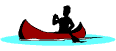 